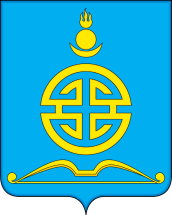 АДМИНИСТРАЦИЯГОРОДСКОГО ОКРУГА «ПОСЕЛОК АГИНСКОЕ»ПОСТАНОВЛЕНИЕ28 декабря 2020 года								№ 680Об утверждении перечня муниципальных услуг городского округа «Поселок Агинское», предоставление которых осуществляется по принципу «одного окна» в Агинском филиале КГАУ «Многофункциональный центр предоставления государственных и муниципальных услуг Забайкальского края»Руководствуясь Федеральным законом от 27 июля 2010 года № 210 – ФЗ «Об организации предоставления государственных и муниципальных услуг», в соответствии с постановлением Правительства Российской Федерации от 27 сентября 2011 года № 797 «О взаимодействии между многофункциональными центрами предоставления государственных и муниципальных услуг и федеральными органами исполнительной власти, органами государственных внебюджетных фондов, органами государственной власти субъектов Российской Федерации, органами местного самоуправления»ПОСТАНОВЛЯЕТ: Утвердить прилагаемый новый перечень муниципальных услуг городского округа «Поселок Агинское», предоставление которых осуществляется по принципу «одного окна» в Агинском филиале КГАУ «Многофункциональный центр предоставления государственных и муниципальных услуг Забайкальского края»Признать утратившим силу постановление администрации городского округа «Поселок Агинское» от 03 декабря 2020 года № 609 «Об утверждении перечня муниципальных услуг городского округа «Поселок Агинское», предоставление которых осуществляется по принципу «одного окна» в Агинском филиале КГАУ «Многофункциональный центр предоставления государственных и муниципальных услуг Забайкальского края»Настоящее постановление вступает в силу с момента его подписания.Контроль над исполнением настоящего постановления возложить на управляющего делами администрации Б.Б. Дармаева.Глава городского округа «Поселок Агинское»			А.С. ДашинУТВЕРЖДЕНАПостановлением Главы городского округа «Поселок Агинское» от 28 декабря 2020 года № 680Перечень муниципальных услуг городского округа «Поселок Агинское», предоставление которых осуществляется по принципу «одного окна» в Агинском филиале КГАУ «Многофункциональный центр предоставления государственных и муниципальных услуг Забайкальского края»Присвоение адресов объектам адресации, изменение, аннулирование адресов на территории городского округа «Поселок Агинское»;Прием документов необходимых для согласования перепланировки и (или) переустройства жилого (нежилого) помещения, а также выдача соответствующих решений о согласовании или об отказе;Прием документов, необходимых для согласования перевода жилого помещения в нежилое или нежилого помещения в жилое, а также выдача соответствующих разрешений о переводе или об отказе в переводе.Выдача разрешений на строительство при осуществлении строительства, реконструкции объектов капитального строительства, расположенных на территории городского округа «Поселок Агинское»Предоставление градостроительного плана земельного участка;Прием заявлений о зачислении в муниципальные образовательные организации, реализующие основную образовательную программу дошкольного образования (детские сады), а также постановка на соответствующий учет;Передача в собственность граждан жилых помещений в порядке приватизации;Прием заявлений и выдача документов о согласовании проектов границ земельных участков;Предоставление информации о времени и месте проведения культурно-досуговых и спортивно-массовых мероприятий в муниципальных учреждениях культуры и спорта;	Выдача справок.